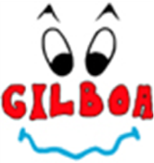 Liebe Jungschärler und JungschärlerinnenLiebe ElternFür den Jungscharnami vom 13. Februar 2016 haben wir uns etwas Spezielles ausgedacht: Wir werden ein Nachtgame im Wald durchführen! Wir treffen uns am Samstagabend um 18.00 Uhr beim Pfarrhaus in Ersigen und beenden den Abend um 21.00 Uhr ebenfalls beim Pfarrhaus in Ersigen.Leider können wir nicht zusammen abendessen. Damit Ihr genug Energie fürs Spiel habt, kommt doch bitte mit vollem Magen. Mitnehmen müsst Ihr:Eine funktionierende Taschenlampe (volle Batterie)Wetterangepasste Kleidung Warme, geschlossene Schuhe Gute Laune Wir freuen uns auf Dich! Liebe Grüsse, das Jungschiteam